 INFORMACJA O SYTUACJI NA LOKALNYM RYNKU PRACY W POWIECIE DĄBROWSKIM WEDŁUG STANU
 NA KONIEC LISTOPADA 2022 ROKUPoziom bezrobociaNa koniec listopada 2022 roku w Powiatowym Urzędzie Pracy w Dąbrowie Tarnowskiej zarejestrowanych osób bezrobotnych było 2034. To o 108 osób mniej niż na koniec analogicznego roku poprzedniego, co oznacza 5,0 procentowy spadek bezrobocia rok do roku. W stosunku do poprzedniego miesiąca bezrobocie wzrosło o 0,1 punktu procentowego (wzrost o 2 osoby).Wykres 1. Bezrobocie w powiecie dąbrowskim w latach 2021 - 2022Z ogółu zarejestrowanych bezrobotnych na koniec listopada 2022 roku stanowiły: 83,0% osoby bezrobotne bez prawa do zasiłku (1689 osób),87,8% osoby poprzednio pracujące (1786 osób),74,0% osoby zamieszkałe na wsi (1506 osób),57,4% kobiety (1168 osób),55,3% osoby długotrwale bezrobotne (1124 osoby),31,1% osoby bez kwalifikacji zawodowych (632 osoby).Stopa bezrobociaNa koniec października 2022 r. stopa bezrobocia przedstawiała się następująco:Tabela 1. Stopa bezrobociaRysunek 1. Stopa bezrobocia według powiatów województwa małopolskiego  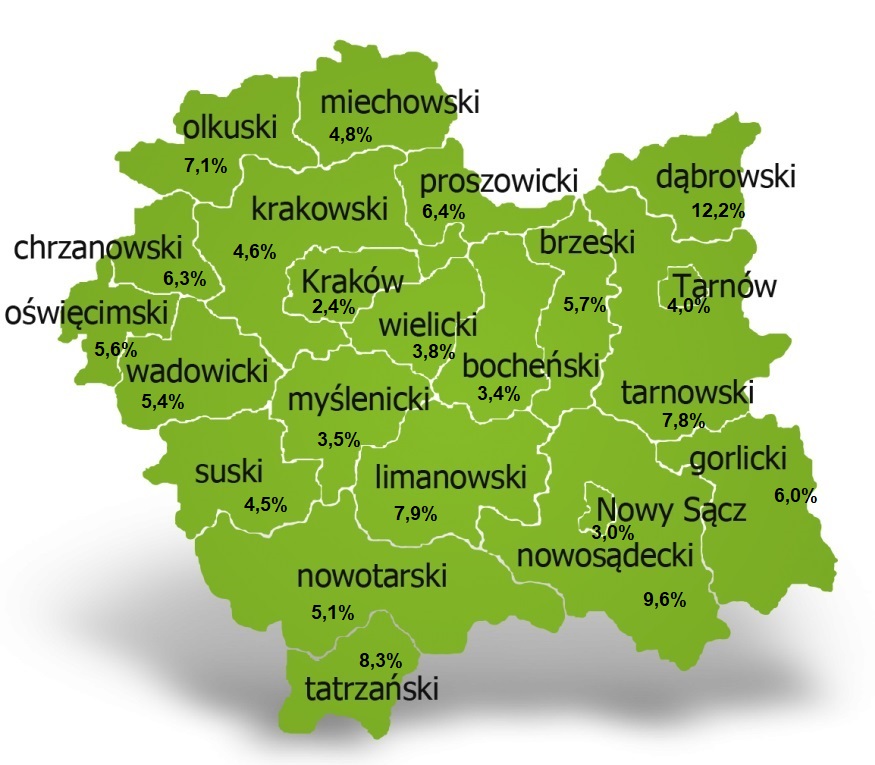 Na koniec października 2022 r. spośród 22 powiatów województwa małopolskiego stopa bezrobocia w powiecie dąbrowskim osiągnęła największą wartość 12,2 punku procentowego.GUS dokonał korekty stopy bezrobocia za okres od grudnia 2021 r. do sierpnia 2022 r., wynikającej z ustalenia ostatecznej liczby pracujących poza rolnictwem indywidualnym na podstawie badań prowadzonych przez przedsiębiorstwa według stanu na 31 grudnia 2021 r.Przepływy bezrobotnych w rejestrachNa kształt poziomu bezrobocia ma wpływ wielkość i dynamika zmian w napływie i odpływie z bezrobocia. W miesiącu listopadzie 2022 r. zarejestrowano 232 osoby  bezrobotne oraz wyrejestrowano 230 osób. Oznacza to, że saldo napływu było dodatnie. Spośród zarejestrowanych 5 osób zostało zwolnionych z przyczyn leżących po stronie pracodawcy (przed rokiem była to 6 osób), zaś 32 osoby dotychczas nie pracowało. Natomiast z pośród osób wyłączonych 107 podjęło pracę 
(w tym 74 osoby pracę niesubsydiowaną).Wykres 2.Napływ i odpływ bezrobocia w powiecie dąbrowskimTabela 2. Wyłączenia z ewidencji według przyczyn w miesiącu  2022 r.Ofert pracyW miesiącu listopadzie 2022 r. Powiatowy Urząd Pracy w Dąbrowie Tarnowskiej miał w dyspozycji 82 miejsca pracy i miejsca aktywizacji zawodowej. Liczba zgłoszonych ofert pracy w porównaniu do poprzedniego miesiąca była mniejsza o 24 miejsca pracy. W stosunku do analogicznego roku poprzedniego liczba miejsc pracy i miejsc aktywizacji zawodowej była mniejsza o 22 miejsca pracy. W miesiącu listopadzie 2022 roku miejsca pracy subsydiowanej stanowiły 58,5% wszystkich ofert (48 miejsc pracy).  Tabela 3. Miejsca pracy i miejsca aktywizacji zawodowejWykres 3. Miejsca pracy i miejsca aktywizacji zawodowej 2022 rokuStruktura bezrobotnych Na koniec listopada wśród bezrobotnych najliczniejsza grupa legitymowała się  wykształceniem zasadniczym zawodowym (34,8%) oraz policealnym i średnim zawodowym (20,0%). Osoby w wieku produkcyjnym mobilnym (18-44 lata) stanowiły 73,8% zarejestrowanych. Znaczna część osób posiadała niewielkie doświadczenie zawodowe liczone stażem pracy do 5 lat (18,4% bezrobotnych posiadało staż pracy do 1 roku, a 37,1% od 1 do 5 lat). Bezrobotni bez stażu stanowili 12,2% zarejestrowanych osób bezrobotnych.	Tabela 4. Struktura bezrobotnych według wykształceniaTabela 5. Struktura bezrobotnych według wiekuTabela 6. Struktura bezrobotnych według stażu pracyTabela 7. Struktura bezrobotnych według czasu pozostawania bez pracyOsoby w szczególnej sytuacji na rynku pracyNa koniec listopada spośród osób będących w szczególnej sytuacji na rynku pracy najliczniejszą grupę stanowili długotrwale bezrobotni – 55,3% ogółu (1124 osób). Bezrobotni do 30 roku życia stanowili 35,1% (714 osób), a powyżej 50 roku życia 18,0% (367 osób). Wśród osób bezrobotnych będących w szczególnej sytuacji znaczny był także udział osób sprawujących opiekę na co najmniej jednym dzieckiem do 6 roku życia – 27,1% (551 osób). Osoby bezrobotne niepełnosprawne stanowiły 4,5% (92 osoby).Wykres 4. Bezrobotni w szczególnej sytuacji na rynku pracyKobietyWedług stanu na koniec listopada 2022 r. zarejestrowanych było kobiet 1168, co stanowi 57,4% ogółu bezrobotnych. Liczba bezrobotnych kobiet spadła o 5 osób. W miesiącu listopadzie 2022 r. zarejestrowano 114 kobiet, co stanowi49,1% ogółu nowo zarejestrowanych, a wyłączono z ewidencji 119 kobiet, co stanowi 51,7% ogółu wyłączonych. Liczba kobiet bez prawa do zasiłku 982 tj. 48,3% ogółu bezrobotnych.Bezrobocie w gminach na terenie powiatu dąbrowskiego.Na terenie powiatu dąbrowskiego występuje duże przestrzenne zróżnicowanie natężenia poziomu bezrobocia. Poniższy wykres przedstawia zróżnicowanie zarejestrowanych osób bezrobotnych według miejsca zamieszkania z podziałem na poszczególne gminy.Wykres 5. Bezrobocie w gminach powiatu dąbrowskiegoW ogólnej liczbie zarejestrowanych udział w poszczególnych samorządach jest różny. Według stanu koniec listopada 2022 r. najwięcej zarejestrowanych osób bezrobotnych pochodzi z terenów miasta i gminy Dąbrowa Tarnowska – 740 (36,4%) oraz miasta i gminy Szczucin – 520 osób (25,6% ogółu bezrobotnych). Najmniej zaś gminy: Bolesław – 65 osób (3,2%) oraz  Gręboszów – 69 osób (3,4%  ogółu bezrobotnych).Poszukujący pracyPoza ogólną liczbą bezrobotnych Powiatowy Urząd Pracy obsługuje jeszcze osoby, które są ewidencjonowane jako poszukujące pracy. Na koniec listopada 2022 roku w PUP w Dąbrowie Tarnowskiej, jako poszukujący pracy zarejestrowanych było 40 osób (w tym kobiet 31). Spośród, których 17 osób to niepełnosprawni niepozostający w zatrudnieniu.Napływ cudzoziemców do powiatu dąbrowskiegoW miesiącu listopadzie 2022 r. Powiatowy Urząd Pracy w Dąbrowie Tarnowskiej zarejestrował jedno oświadczenie o zamiarze powierzenia wykonywania pracy cudzoziemcowi – Obywatelowi Republiki Armenii, Republiki Białorusi, Republiki Gruzji, Republiki Mołdawii, Federacji Rosyjskiej lub Ukrainy. Ponadto do urzędu nie wpłynął żaden wniosek o wydanie zezwolenia na pracę sezonową cudzoziemców. W miesiącu listopadzie 2022 roku urząd nie wydał żadnego zezwolenia na pracę sezonową.Wykres 6. Napływ cudzoziemców do powiatu dąbrowskiego w 2022 r.Bezrobocie w powiecie dąbrowskim w 2022 rokuGUS dokonał korekty stopy bezrobocia za okres od grudnia 2021 r. do sierpnia 2022 r., wynikającej z ustalenia ostatecznej liczby pracujących poza rolnictwem indywidualnym na podstawie badań prowadzonych przez przedsiębiorstwa według stanu na 31 grudnia 2021 r.Stopa bezrobocia 
PAŹDZIERNIK 2022porównanie do poprzedniego miesiącapowiat dąbrowski – 12,2%- 0,2%województwo małopolskie – 4,5% 0,0%Polska – 5,1% 0,0%Główne powody wyłączenia z ewidencjiGłówne powody wyłączenia z ewidencjiGłówne powody wyłączenia z ewidencjiLiczbaUdziałpodjęcia pracypodjęcia pracypodjęcia pracy10746,5%w tymniesubsydiowanejniesubsydiowanej7432,2%w tymsubsydiowanejsubsydiowanej3314,3%w tymw tymprac interwencyjnych135,7%w tymw tymrobót publicznych31,3%w tymw tympodjęcia działalności gospodarczej31,3%w tymw tymw ramach refundacji kosztów zatrudnienia bezrobotnego146,1%w tymw tymw ramach bonu na zasiedlenie00,0%w tymw tymdofinansowania wynagrodzenia skierowanego bezrobotnego powyżej 50 roku życia00,0%rozpoczęcie szkoleniarozpoczęcie szkoleniarozpoczęcie szkolenia125,2%rozpoczęcie stażurozpoczęcie stażurozpoczęcie stażu3314,3%rozpoczęcie prac społecznie użytecznychrozpoczęcie prac społecznie użytecznychrozpoczęcie prac społecznie użytecznych00,0%niepotwierdzenia gotowości do podjęcia pracyniepotwierdzenia gotowości do podjęcia pracyniepotwierdzenia gotowości do podjęcia pracy4218,3%dobrowolnej rezygnacji ze statusu bezrobotnegodobrowolnej rezygnacji ze statusu bezrobotnegodobrowolnej rezygnacji ze statusu bezrobotnego2310,0%WyszczególnienieWyszczególnienielistopad
2021
(a)listopad
2022(b)różnica w liczbach(b-a)Miejsca pracy i miejsca aktywizacji zawodowejMiejsca pracy i miejsca aktywizacji zawodowej10482- 22w tymsubsydiowane6848- 20w tymniesubsydiowane3634 - 2Poziom wykształceniaListopad  2022 r.Listopad  2022 r.Poziom wykształceniaLiczbaUdział %wyższe29014,2%policealne i średnie zawodowe40620,0%średnie ogólnokształcące26913,2%zasadnicze zawodowe70734,8%gimnazjalne i poniżej36217,8%RAZEM2034100%WiekListopad 2022 r.Listopad 2022 r.WiekLiczbaUdział %18-2438819,1%25-3463831,4%35-4447423,3%45-5429714,6%55-591336,5%60 lat i więcej1045,1%RAZEM2034100%Staż pracy ogółemListopad  2022 r.Listopad  2022 r.Staż pracy ogółemLiczbaUdział %do 1 roku37518,4%1-575537,1%5-1031915,7%10-2021610,6%20-30944,6%30 lat i więcej271,3%bez stażu24812,2%RAZEM2034100%Czas pozostawania bez pracy w miesiącachListopad 2022 r.Listopad 2022 r.Listopad 2022 r.Czas pozostawania bez pracy w miesiącachLiczbaUdział %do 12029,9%1-338518,9%3-625212,4%6-1230915,2%12-2430114,8%powyżej 2458528,8%RAZEM2034100%MiesiącLiczba bezrobotnych ogółem Liczba bezrobotnych kobietNapływOdpływLiczba ofert pracyStopa bezrobocia(w %)styczeń220012532401547213,1%Luty2231126825422311013,3%Marzec2180125026331413313,0%Kwiecień2083120021531212412,5%Maj2056120523225910812,3%Czerwiec1988118220627414012,0%Lipiec1978116325126110811,9%Sierpień1988118225024012012,0%Wrzesień2064117936228610312,4%Październik2032117327530710612,2%Listopad2034116923223082Grudzień